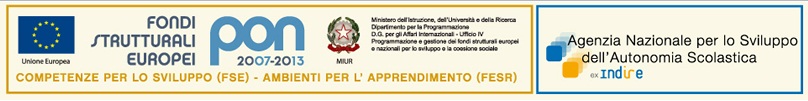 SCUOLA MEDIA STATALE “GIOVANNI XXIII” – PIETRAMELARAwww.smspietramelara.altervista.orgINCARICHI PON C1 FSE 2010 2879INCARICHI PON G1 FSE 2010 511PONNOMINATIVOINCARICOFLY HIGH PIETRAMELARAFUCILEESPERTOMACIARIELLOTUTORFLY HIGH RIARDOSABINOESPERTOFEOLATUTORINFORMATICA E FOTORITOCCO FORMICOLAESPERTOROCCAROMANADI LAUROESPERTOSCARANOTUTORDIRE,FARE, COMUNICARESPAZIANOESPERTOBAIA E LATINARAZZINOESPERTOMASIESPERTOSCIARRETTATUTORDI SANDROTUTORPONNOMINATIVOINCARICOINGLESE TURISTICOCODARINIESPERTOPIETRAMELARA CTPMARLISE MEZZULLOESPERTODI SABATOESPERTOLEONARDOTUTORINFORMATICA ED E-COMMERCELANDINOESPERTOPIETRAMELARA CTPGIOVAGNINIESPERTOMUSELLAESPERTOLANDOLFITUTOR